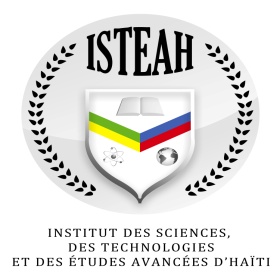 F-104 DFA / Service des achatsF-104 DFA / Service des achats                                                 BON DE COMMANDE                             No : 1000                                                                                                               Date : ___/___/201Commandé de : ______________________________________________                        _______________________________________ S.V.P. livrer les fournitures ou produits suivants :                                                 BON DE COMMANDE                             No : 1000                                                                                                               Date : ___/___/201Commandé de : ______________________________________________                        _______________________________________ S.V.P. livrer les fournitures ou produits suivants :                                                 BON DE COMMANDE                             No : 1000                                                                                                               Date : ___/___/201Commandé de : ______________________________________________                        _______________________________________ S.V.P. livrer les fournitures ou produits suivants :                                                 BON DE COMMANDE                             No : 1000                                                                                                               Date : ___/___/201Commandé de : ______________________________________________                        _______________________________________ S.V.P. livrer les fournitures ou produits suivants :                                                 BON DE COMMANDE                             No : 1000                                                                                                               Date : ___/___/201Commandé de : ______________________________________________                        _______________________________________ S.V.P. livrer les fournitures ou produits suivants :                                                 BON DE COMMANDE                             No : 1000                                                                                                               Date : ___/___/201Commandé de : ______________________________________________                        _______________________________________ S.V.P. livrer les fournitures ou produits suivants :                                                 BON DE COMMANDE                             No : 1000                                                                                                               Date : ___/___/201Commandé de : ______________________________________________                        _______________________________________ S.V.P. livrer les fournitures ou produits suivants :Vérification  Quantité            Article  désiréPrix/unité   Montant                                                 BON DE COMMANDE                        No : ________                                                                                                               Date : ___/___/201Commandé de : ______________________________________________                        _______________________________________ S.V.P. livrer les fournitures ou produits suivants :                                                 BON DE COMMANDE                        No : ________                                                                                                               Date : ___/___/201Commandé de : ______________________________________________                        _______________________________________ S.V.P. livrer les fournitures ou produits suivants :                                                 BON DE COMMANDE                        No : ________                                                                                                               Date : ___/___/201Commandé de : ______________________________________________                        _______________________________________ S.V.P. livrer les fournitures ou produits suivants :                                                 BON DE COMMANDE                        No : ________                                                                                                               Date : ___/___/201Commandé de : ______________________________________________                        _______________________________________ S.V.P. livrer les fournitures ou produits suivants :                                                 BON DE COMMANDE                        No : ________                                                                                                               Date : ___/___/201Commandé de : ______________________________________________                        _______________________________________ S.V.P. livrer les fournitures ou produits suivants :                                                 BON DE COMMANDE                        No : ________                                                                                                               Date : ___/___/201Commandé de : ______________________________________________                        _______________________________________ S.V.P. livrer les fournitures ou produits suivants :                                                 BON DE COMMANDE                        No : ________                                                                                                               Date : ___/___/201Commandé de : ______________________________________________                        _______________________________________ S.V.P. livrer les fournitures ou produits suivants :Vérification  Quantité            Article  désiréPrix/unité   Montant